SALVADOR GONZALEZ REYES      Área De Interés: Departamento Jurídico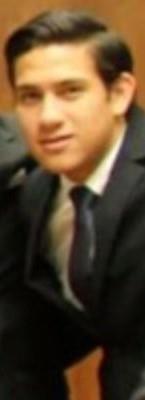 Información General.Nombre:                         Salvador González Reyes.Estado Marital:              Soltero.Dirección:  	                  Circuito las fuentes #155 Residencial Privada Las Fuentes. Número Telefónico:       Celular 44 44 19 39 50 casa 8183001Correo Electrónico:        c.g.reyes.7@gmail.com.Carrera Profesional:      Pasante Licenciado en Derecho.Lenguaje Adicional:       inglés 85% e iniciando curso de alemán.Actualmente curso el 10° semestre de la Licenciatura en Derecho en la Universidad Autónoma de San Luis Potosí, me considero una persona seria, responsable y comprometida, con la capacidad de adaptarme y mejorar cualquier situación de trabajo, con habilidades de aprendizaje rápido y querer colaborar siempre para resolver problemas eficientemente y lograr las metas y objetivos trazados por la empresa, poniendo en práctica todos mis conocimientos adquiridos durante mi formación universitaria y técnica, me encuentro en busca de un espacio jurídico que me brinde la oportunidad de ampliar mis conocimientos y crecer tanto ética como profesionalmente.EXPERIENCIA LABORAL Despacho Jurídico ASEMA Mariano Abasolo 130-A	Agosto 2016 – diciembre 2016Auxiliar jurídico del Lic. Héctor Moreno Arriaga, en una aérea agraria en su mayoría, sin embargo, también llevamos casos de otra índole, como civil y amparo.Verificaba día a día los expedientes en los diferentes tribunales, tanto agrario como de circuito.Interpreté leyes, reglamentos y   normativas   para particulares y empresas.Redacté   opiniones   e   informes   jurídicos   para   los clientes, así como demandas, promociones y peticiones.Conglomerado Legal Asesoría Jurídica Calle Arturo #25 Enero 2017 – diciembre 2017Pasante y auxiliar jurídico de las Licenciadas Leticia Galván Camarena e Isabel Gómez Flores, así como del Licenciado Luis Rodríguez Martínez, en una aérea civil, mercantil y laboral en su mayoría. Iba a los juzgados día a día a dar seguimiento a los diferentes expedientes, entregar documentos como promociones, contestaciones, demandas, peticiones entre otros.Acompañaba a los Licenciados en los diferentes procesos propios de los juicios. Me encargué de los diferentes trámites administrativos y visité a la gente en sus domicilios para mediar el pago de sus adeudos.Redacté demandas, promociones y peticiones.Dirección de Gestión y Atención Ciudadana de la Secretaria Particular del Gobernador del Estado (Servicio social).Enero 2018 – julio 2018Durante mi servicio social desempeñé diferentes actividades como la de dar asesoría tanto personal como telefónica a quienes acudían a la secretaria en busca de una orientación, recibí, turne y resguarde los diferentes documentos relacionados a los expedientes.Secretaria del Trabajo y Previsión Social (Prácticas profesionales).Agosto 2018 – diciembre 2018Controlé el proceso del archivo, acomodo y captura de expedientes relacionados a los contratos colectivos, reglamentos interiores de trabajo, revisión de contratos y expedientes de demandas laborales APTITUDES Y HABILIDADES Habilidad en aplicaciones de MS office, como Word, PowerPoint y ExcelPro-ActivoLíderResponsableTrabajo en equipoPuntual.EficazHábilFacilidad de palabra